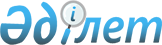 Ақтөбе қаласы әкімдігінің 2019 жылғы 30 сәуірдегі № 1818 "Үгіттік баспа материалдарын орналастыру үшін орындарды белгілеу туралы" қаулысына өзгеріс енгізу туралыАқтөбе облысы Ақтөбе қаласы әкімдігінің 2023 жылғы 3 ақпандағы № 21 қаулысы. Ақтөбе облысының Әділет департаментінде 2023 жылғы 7 ақпанда № 8309 болып тіркелді
      Ақтөбе қаласының әкімдігі ҚАУЛЫ ЕТЕДІ:
      1. Ақтөбе қаласы әкімдігінің "Үгіттік баспа материалдарын орналастыру үшін орындарды белгілеу туралы" 2019 жылғы 30 сәуірдегі № 1818 (Нормативтік құқықтық актілерді мемлекеттік тіркеу тізілімінде № 6120 болып тіркелген) қаулысына келесі өзгеріс енгізілсін:
      көрсетілген қаулының қосымшасы осы қаулының қосымшасына сәйкес жаңа редакцияда жазылсын.
      2. Осы қаулының орындалуын бақылау Ақтөбе қаласының әкімі аппаратының басшысына жүктелсін.
      3. Осы қаулы оның алғашқы ресми жарияланған күнінен кейін күнтізбелік он күн өткен соң қолданысқа енгізіледі. Үгіттік баспа материалдарын орналастыру үшін орындар
					© 2012. Қазақстан Республикасы Әділет министрлігінің «Қазақстан Республикасының Заңнама және құқықтық ақпарат институты» ШЖҚ РМК
				
      Ақтөбе қаласының әкімі 

М. Журебеков
Ақтөбе қаласы әкімдігінің 
2023 жылғы 3 ақпандағы 
№ 21 қаулысына қосымшаАқтөбе қаласы әкімдігінің 
2019 жылғы 30 сәуірдегі 
№ 1818 қаулысына қосымша
№
Орналасқан орны
Атауы
Саны
1.
Ақтөбе қаласы, Алматы ауданы, Ломоносов көшесі, 26 үй мекен-жайы бойынша орналасқан "Тағам" асханалар желісінің ғимараты жанында
стенд
1
2.
Ақтөбе қаласы, Алматы ауданы, Шернияз көшесі, 57 үй мекен – жайы бойынша орналасқан А.С. Пушкин атындағы қалалық саябақтың жанында
тұғырлық
1
3.
Ақтөбе қаласы, Алматы ауданы, Ә. Бөкейханов көшесі, 6 үй мекен-жайы бойынша орналасқан "№ 13 орта мектебі" коммуналдық мемлекеттік мекемесінің ғимараты жанында
стенд
1
4.
Ақтөбе қаласы, Алматы ауданы, Н.Ф. Гастелло көшесі, 51 үй мекен - жайы бойынша орналасқан "Ақтөбе қаласының № 5 жалпы білім беретін орта мектеп" коммуналдық мемлекеттік мекемесінің ғимараты жанында
стенд
1
5.
Ақтөбе қаласы, Астана ауданы, А.Иманов көшесі, 91 үй мекен-жайы бойынша орналасқан "5+" дүкенінің ғимараты жанында
стенд
1
6.
Ақтөбе қаласы, Астана ауданы, 11 шағын аудан, Н.Шайкенов көшесі, 21 үй мекен- жайы бойынша орналасқан "Анвар" супермаркетінің ғимараты жанында
стенд
1
7.
Ақтөбе қаласы, Астана ауданы, 12 шағын аудан, 37/1 үй мекен-жайы бойынша орналасқан жалпы орта білім беретін "№ 51 гимназия" коммуналдық мемлекеттік мекемесінің ғимараты жанында
стенд
1
8.
Ақтөбе қаласы, Астана ауданы, Бейбітшілік даңғылы, 17 үй мекен-жайы бойынша орналасқан Ақтөбе облыстық "Алақай" қуыршақ театрының ғимараты жанында
стенд
1
9.
Ақтөбе қаласы, Астана ауданы, Әбілқайыр хан даңғылы, 8 үй мекен-жайы бойынша орналасқан "Дина" супермаркетінің ғимараты жанында
стенд
1
10.
Ақтөбе қаласы, Астана ауданы, Әбілқайыр хан даңғылы, 36 үй мекен-жайы бойынша орналасқан "Дина" супермаркетінің ғимараты жанында
стенд
1
11.
Ақтөбе қаласы, Астана ауданы, Есет батыр көшесі, 109 үй мекен-жайы бойынша орналасқан "Анвар" супермаркетінің ғимараты жанында
стенд
1
12.
Ақтөбе қаласы, Астана ауданы, Ағ.Жұбановтар көшесі, 302 үй мекен-жайы бойынша орналасқан "Дина" супермаркетінің ғимараты жанында
стенд
1
13.
Ақтөбе қаласы, Астана ауданы, Ә.Молдагұлова даңғылы, 33 үй мекен-жайы бойынша орналасқан "ДСК" сауда үйінің ғимараты жанында
стенд
1
14.
Ақтөбе қаласы, Астана ауданы, Батыс-2 шағын ауданы, 24 Г үй мекен-жайы бойынша орналасқан "Шығармашылық академиясы" мемлекеттік коммуналдық қазыналық кәсіпорны ғимараты жанында
стенд
1
15.
Ақтөбе қаласы, Астана ауданы, Жаңақоныс тұрғын үй алабы, Ленин көшесі, 25 үй мекен - жайы бойынша орналасқан "Балалар шығармашылық үйі" мемлекеттік коммуналдық қазыналық кәсіпорны ғимараты жанында
стенд
1
16.
Ақтөбе қаласы, Алматы ауданы, Қурайлы тұрғын үй алабы, Жеңіс көшесі, 31 үй мекен - жайы бойынша орналасқан "Қурайлы мәдениет үйі" мемлекеттік коммуналдық қазыналық кәсіпорны ғимараты жанында
стенд
1
17.
Ақтөбе қаласы, Алматы ауданы, Кірпішті тұрғын үй алабы, Кірпішті көшесі, 5 үй мекен - жайы бойынша орналасқан "№ 18 орта мектебі" коммуналдық мемлекеттік мекемесі ғимараты жанында
стенд
1
18.
Ақтөбе қаласы, Алматы ауданы, Акжар-2 тұрғын үй алабы, К.Мұхамбетжанов көшесі, 32 үй мекен-жайы бойынша орналасқан "Ақтөбе қаласының № 49 жалпы білім беретін орта мектебі" коммуналдық мемлекеттік мекемесі ғимараты жанында
стенд
1
19.
Ақтөбе қаласы, Астана ауданы, Сәңкібай батыр даңғылы, 20А үй мекен - жайы бойынша орналасқан "Коғамдық келісім" коммуналдық мемлекеттік мекемесінің ғимараты жанында
стенд
1
20.
Ақтөбе қаласы, Алматы ауданы, Қарғалы тұрғын үй алабы, 60 лет Октября көшесі, 70Б үй мекен - жайы бойынша орналасқан "Ақтөбе қаласының "Алматы" ауданы әкімі аппараты" мемлекеттік мекемесінің ғимараты жанында
стенд
1
21.
Ақтөбе қаласы, Алматы ауданы, Қарғалы тұрғын үй алабы, 29Г үй мекен - жайы бойынша орналасқан "Дина" супермаркетінің ғимараты жанында
стенд
1
22.
Ақтөбе қаласы, Алматы ауданы, Кеңес Нокин тұрғын үй алабы, 3В үй мекен - жайы бойынша орналасқан "Шығанақ Берсиев атындағы Ақтөбе жоғары ауыл шаруашылығы колледжі" мемлекеттік коммуналдық қазыналық кәсіпорны ғимараты жанында
стенд
1
23.
Ақтөбе қаласы, Алматы ауданы, Көктем тұрғын үй алабы, 84А үй мекен - жайы бойынша орналасқан "Арман" сауда үйінің ғимараты жанында
стенд
1
24.
Ақтөбе қаласы, Алматы ауданы, Ә.Смағұлов атындағы көшесі, 1 үй мекен-жайы бойынша орналасқан "Ақтөбе технико-технологиялық колледжі" жеке мекемесінің ғимараты жанында
стенд
1
25.
Ақтөбе қаласы, Алматы ауданы, Набережный көшесі, 78 үй мекен-жайы бойынша орналасқан № 43 "Гүлдәурен балабақшасы" мемлекеттік коммуналдық қазыналық кәсіпорны ғимараты жанында
стенд
1
26.
Ақтөбе қаласы, Алматы ауданы, Ясный-2 тұрғын үй алабы, 99 А құрылыс мекен - жайы бойынша орналасқан "Ф.Оңғарсынова атындағы № 41 мектеп-гимназия" коммуналдық мемлекеттік мекемесінің ғимараты жанында
стенд
1
27.
Ақтөбе қаласы, Астана ауданы, Бөкенбай батыр көшесі, 46 үй мекен - жайы бойынша орналасқан "№ 72 жалпы білім беретін орта IT мектеп-лицейі" коммуналдық мемлекеттік мекемесінің ғимараты жанында
стенд
1
28.
Ақтөбе қаласы, Астана ауданы, 12 шағын аудан, 30Б үй мекен - жайы бойынша орналасқан "Дина" супермаркетінің ғимараты жанында
стенд
1
29.
Ақтөбе қаласы, Астана ауданы, Е.Тайбеков көшесі, 10 үй мекен - жайы бойынша орналасқан "Ақтөбе қаласының № 4 жалпы білім беретін орта мектебі" коммуналдық мемлекеттік мекемесінің ғимараты жанында
стенд
1
30.
Ақтөбе қаласы, Астана ауданы, Т.Рысқұлов көшесі, 8А үй мекен-жайы бойынша орналасқан "№ 40 жалпы білім беретін орта мектебі" коммуналдық мемлекеттік мекемесі ғимараты жанында
стенд
1
31.
Ақтөбе қаласы, Астана ауданы, Батыс-2 шағын аудан, 9-Б үй мекен-жайы бойынша орналасқан "Анаға тағзым" рухани-адамгершілік тәрбие беру орталығының ғимараты жанында
стенд
1
32.
Ақтөбе қаласы, Алматы ауданы, Қарғалы тұрғын үй алабы, Матросов көшесі, 30А үй мекен- жайы бойынша орналасқан "Геолог" мәдениет үйі мемлекеттік коммуналдық қазыналық кәсіпорны ғимараты жанында
стенд
1